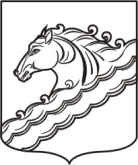 АДМИНИСТРАЦИЯ РЯЗАНСКОГО СЕЛЬСКОГО ПОСЕЛЕНИЯБЕЛОРЕЧЕНСКОГО РАЙОНА ПОСТАНОВЛЕНИЕот  18.10.2023                                                                                                                        № 144станица РязанскаяВ  связи со сложившимися погодными условиями, исключающими риск возникновения большого количества природных пожаров, и установлением повсеместно на территории Краснодарского края 1 класса опасности по условиям погоды, руководствуясь Федеральным законом от 21 декабря 1994 года № 69-ФЗ «О пожарной безопасности», руководствуясь статьей 32  Устава  Рязанского сельского  поселения  Белореченского района, п о с т а н о в л я ю:1. Отменить особый противопожарный режим на территории Рязанского сельского  поселения  Белореченского района.2. Общему отделу администрации Рязанского сельского поселения (Е.В.Шиманчук) обнародовать настоящее постановление в установленном порядке.3. Признать утратившим силу постановление администрации Рязанского сельского поселения Белореченского района от 03 апреля 2023 г. №22 «Об установлении особого противопожарного режима на территории Рязанского сельского поселения Белореченского района».          4. Контроль за исполнением распоряжения возложить на заместителя главы администрации Рязанского сельского поселения Ю.В.Жгулеву.5. Настоящее постановление вступает в силу со дня его подписания. ГлаваРязанского сельского поселенияБелореченского района                                                                     А.П.БригидинОб отмене особого противопожарного режима на территории Рязанского сельского поселения Белореченского района 